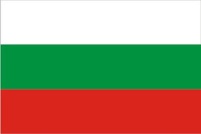 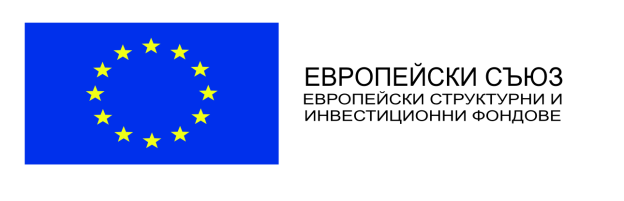 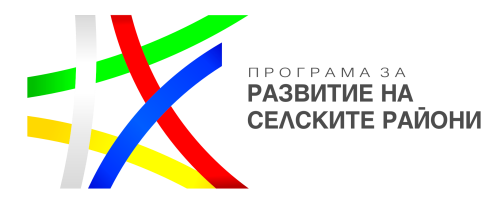 Програма за развитие на селските райони 2014 – 2020Европейски земеделски фонд за развитие на селските райони:Европа инвестира в селските райониДО ОБЩИНА ДЖЕБЕЛО Ф Е Р Т АВъв връзка с публикувана Обява за провеждането на пазарни консултации за определяне на стойността на разхода в част „Подпорни стени към улици в с.Припек, общ.Джебел“, за  изпълнение на отделни видове строителни и монтажни работи по проект: „Реконструкция, рехабилитация и благоустрояване на улици в с. Припек, гр. Джебел в кв. Младост и в кв. Брягово, общ. Джебел, обл. Кърджали“ и последващо управление при одобрение на проекта“Настоящата оферта е подадена от: ........................................……………………...………и подписана от: ........................................., в качеството му/ й на: …….……....................седалище и адрес на регистрация на участника (в случай на юридическо лице):  .............................................., ..................………………………………………адрес на регистрация.........................., место работа............................. (в случай на физическо лице)Адрес за кореспонденция: ….................................................................................e-mail:…...............................................…..УВАЖАЕМИ ГОСПОЖИ И ГОСПОДА, В отговор на публикувана Обява с приложена техническа спецификация за пазарни консултации за определяне на стойността на разхода за изпълнение на отделни видове строителни и монтажни работи по проект: „Реконструкция, рехабилитация и благоустрояване на улици в с. Припек, гр. Джебел в кв. Младост и в кв. Брягово, общ. Джебел, обл. Кърджали“ и последващо управление при одобрение на проекта“, в качеството си на..................(длъжност) на……….....................(участник) декларирам, че сме прегледали и приемаме безрезерви или ограничения, цялостното съдържание на Обявата за представяне на оферта;Нашата оферта е:ТЕХНИЧЕСКО ПРЕДЛОЖЕНИЕ.Предвидените за изпълнение СМР се извършват съгласно изискванията на чл.169, ал.1 от Закона за устройство на територията(ЗУТ) и на техническия проект. Документирането на извършените СМР се осъществява съгласно Наредба №3/31.07.2003 г. За съставяне на актове и протоколи по време на строителството и чрез протоколи за изпълнени строително-монтажни работи, в които се отразяват видовете работи, количества и единични цени. В строежа ще се влагат само строителни продукти, в съответствие на съществените изисквания към строежите и да имат оценка на съответствието, съгласно Закона за техническите изисквания към продуктите, съответно на Наредбата за съществените изисквания и оценяване съответствието на строителните продукти.ЦЕНОВО ПРЕДЛОЖЕНИЕ. Съгласно приложените Количествено-стойностни сметки към настоящата оферта предлагаме цена от...............................лева (словом.....................) без включен ДДС или...................................лева (словом.....................) с включен ДДС.При така предложените от нас условия, в нашата предлагана цена сме включили всички разходи, свързани с доставка на оборудване и обзавеждане.Съгласни сме валидността на нашето предложение да бъде........ (словом............) календарни дни, считано от крайния срок за получаване на офертите и ще остане обвързващо за нас, като може да бъде прието по всяко време преди изтичане на горния срок.На основание т.9 от Раздел 14.2.“Условия за допустимост на разходите“ от Условията за кандидатстване по ПРОЦЕДУРА ЧРЕЗ ПОДБОР № BG06RDNP001-7.001 – УЛИЦИ „СТРОИТЕЛСТВО, РЕКОНСТРУКЦИЯ И/ИЛИ РЕХАБИЛИТАЦИЯ НА НОВИ И СЪЩЕСТВУВАЩИ УЛИЦИ И ТРОТОАРИ И СЪОРЪЖЕНИЯ И ПРИНАДЛЕЖНОСТИТЕ КЪМ ТЯХ“ по подмярка 7.2. „Инвестиции в създаването, подобряването или разширяването на всички видове малка по мащаби инфраструктура“, ДЕКЛАРИРАМ, ЧЕ:Представляваното от мен дружество е вписано в Централен професионален регистър на строителя съгласно Закона за Камарата на строителите и може да извършва строежи от необходимата група и категория, съгласно изискванията на чл. 3, ал. 2 от Закона за Камарата на строителите.Представляваното от мен дружество е вписано в Търговски регистър към Агенция по вписванията с ЕИК: .................................Неразделна част от настоящата оферта е и КСС на хартиен и електронен носителДата.................. г.					Подпис и печат: ………………….…………./.............................................................../(име, фамилия  и длъжност)